ΣΥΛΛΟΓΟΣ ΕΚΠΑΙΔΕΥΤΙΚΩΝ Π. Ε.                    Μαρούσι  18 – 2 – 2019                                                                                                                    ΑΜΑΡΟΥΣΙΟΥ                                                                Αρ. Πρ.: 41Ταχ. Δ/νση: Λ. Κηφισιάς 211                                             Τ. Κ. 15124 Μαρούσι                      Τηλ.: 210 8020697 Fax: 2108028620                                                    Πληροφ.: Δ. Πολυχρονιάδης (6945394406)                                                                               Email:syll2grafeio@gmail.com                                      Δικτυακός τόπος: http//: www.syllogosekpaideutikonpeamarousiou.grΠρος: ΥΠΠΕΘ Περιφερειακή Δ/νση Π. Δ. Εκπ/σης Αττικής Κοινοποίηση: Δ. Ο. Ε. Συλλόγους Εκπ/κών Π. Ε. της χώρας Δ/νση Π. Ε. Β΄ Αθήνας ΤΑ ΜΕΛΗ ΤΟΥ ΣΥΛΛΟΓΟΥ ΜΑΣΘέμα: « Κενά – ελλείψεις σε εκπαιδευτικό προσωπικό στη Δ/νση Π. Ε. Β΄ Αθήνας». Παρά το γεγονός ότι διανύουμε ήδη το δεύτερο μισό της σχολικής χρονιάς 2018 – 2019 και ενώ έχουν γίνει χιλιάδες προσλήψεις αναπληρωτών εκπαιδευτικών για να καλυφθούν τα κενά σε εκπαιδευτικό προσωπικό, εξαιτίας της χρόνιας ανυπαρξίας μαζικών μόνιμων διορισμών εκπαιδευτικών στη βάση των εφαρμοζόμενων αντιλαϊκών – αντιεκπαιδευτικών πολιτικών που πλήττουν σοβαρά το Δημόσιο Σχολείο και εφαρμόζονται και από την κυβέρνηση ΣΥΡΙΖΑ, παρατηρούνται ακόμα σοβαρές ελλείψεις σε εκπαιδευτικό προσωπικό προκειμένου  να καλυφθούν οι ανάγκες στοιχειώδους και εύρυθμης λειτουργίας των σχολικών μονάδων της περιοχής μας. Συγκεκριμένα στη Δ/νση Π. Ε./ Β΄ Αθήνας υπάρχουν αυτή τη στιγμή τα παρακάτω κενά σε εκπαιδευτικό προσωπικό: 4  κενά Δασκάλων Γενικής Αγωγής (ΠΕ70), 5 κενά εκπαιδευτικών Φυσικής Αγωγής ( ΠΕ11) , 1 κενό εκπαιδευτικού Αγγλικής Γλώσσας (ΠΕ06), 1 κενό Νηπιαγωγού  (ΠΕ60), σύμφωνα με εκτιμήσεις της Δ/νσης Π. Ε. Β΄ Αθήνας. Καλούμε το ΥΠΠΕΘ και την πολιτική ηγεσία του Υπουργείου Παιδείας να προχωρήσουν άμεσα στην κάλυψη των παραπάνω κενών με προσλήψεις αναπληρωτών εκπαιδευτικών, ώστε να διασφαλιστεί η εύρυθμη λειτουργία των σχολικών μονάδων της περιοχής μας. Καλούμε το Δ. Σ. της Δ. Ο. Ε. να επιληφθεί του παραπάνω θέματος άμεσα.  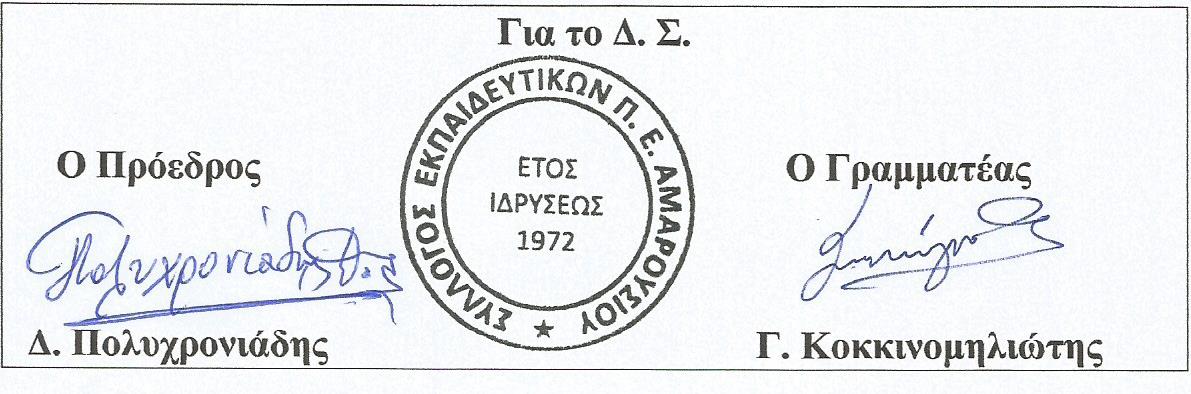 